№ п/пНаименование товара, работ, услугЕд. изм.Кол-воТехнические, функциональные характеристикиТехнические, функциональные характеристики№ п/пНаименование товара, работ, услугЕд. изм.Кол-воПоказатель (наименование комплектующего, технического параметра и т.п.)Описание, значение1.МФ-1.94 - Детская горка "Субмарина"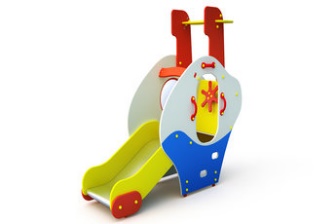 шт.1Длина  (мм)2300 (± 10мм)1.МФ-1.94 - Детская горка "Субмарина"шт.1Ширина  (мм)900 (± 10мм)1.МФ-1.94 - Детская горка "Субмарина"шт.1Высота  (мм)1700 (± 10мм)1.МФ-1.94 - Детская горка "Субмарина"шт.1Площадь зоны безопасности, м2Не менее 201.МФ-1.94 - Детская горка "Субмарина"шт.1Возрастная группа3-5 лет1.МФ-1.94 - Детская горка "Субмарина"шт.1Применяемые материалы Применяемые материалы 1.МФ-1.94 - Детская горка "Субмарина"шт.1ОписаниеДанная конструкция, предназначена для активной игры детей на улице возрастом от 3 до 5 лет. Оформлена в виде «Сумбарины».1.МФ-1.94 - Детская горка "Субмарина"шт.1Пол Основу пола представляет ламинированная ФСФ фанера с антискользящим покрытием толщиной 27 мм по ГОСТ 53920-2010 размерами 600х600 мм.1.МФ-1.94 - Детская горка "Субмарина"шт.1Тематические элементыБоковые части конструкции выполнены в виде тематической фигуры ""Сумбарина "" и изготовлены из влагостойкой ФСФ фанеры толщиной 21 мм по ГОСТ 3916.1-96. В панели 1 кабины предусмотрен входной проем. По бокам и сверху, для облегчения подъема, предусмотрены пластиковые эргономичные ручки. В панели 2 кабины предусмотрено окно в форме иллюминатора состоящего из: Кольцевой сектор (3 шт.) изготовленный из влагостойкой ФСФ фанеры толщиной 21 мм по ГОСТ 3916.1-96. Радиуса кольцевого сектора R1=290 мм и R2=200 мм, а угол 120 гр. В секторе предусмотрены три позиционные отверстия, для крепления к панели ограждения. иллюминатор из прозрачного поликарбоната в виде полусферы диаметром 400 мм и высотой 200мм. В верхней части конструкции предусмотрены декоративные элементы в виде перископов, изготовленных из влагостойкой ФСФ фанеры толщиной 21 мм по ГОСТ 3916.1-96. В задней части кабины расположена стенка размерами 800х600 мм изготовленная из влагостойкой ФСФ фанеры толщиной 21 мм по ГОСТ 3916.1-96. В фронтальной части сумбарины предусмотрена горка.1.МФ-1.94 - Детская горка "Субмарина"шт.1ГоркаГорка прямая высотой не более 0,5м . с рабочей поверхностью из зеркальной нержавеющей стали 1,5 мм, с бортами из влагостойкой ФСФ фанеры толщиной не менее 27 мм по ГОСТ 3916.1-96. Высота бортов горки не менее 200 мм. Стартовый участок горки оборудован защитной перекладиной.1.МФ-1.94 - Детская горка "Субмарина"шт.1ПерекладинаПерекладина расположена на расстоянии 650 мм от уровня площадки. Перекладина изготовлена из водопроводной трубы диаметром Ду 20 по ГОСТ 3262-75. На торцах перекладины приварены пластины с двумя отверстиями для крепления. Вся конструкция собирается при помощи монтажных уголков с позиционными отверстиями изготовленные из листа 3 мм по ГОСТ 19904-74.1.МФ-1.94 - Детская горка "Субмарина"шт.1Развивающие элементыВ конструкции корабля предусмотрен вращающийся штурвал. 1.МФ-1.94 - Детская горка "Субмарина"шт.1МонтажК основаниям бортов крепятся закладные элементы для фиксации к грунту. Основа закладной изготовлена из профильной трубы 40х20х2 мм длиной L=600мм по ГОСТ 13663-86, в которой предусмотрены два отверстия Ф10 для фиксации закладной к фанере. В нижней части трубы приварена опорная пластина размерами 80х80 мм из листа 3 мм по ГОСТ 19904-741.МФ-1.94 - Детская горка "Субмарина"шт.1МатериалыВся конструкция имеет скругленные безопасные углы и края. Все металлические элементы окрашены полимерным порошковым покрытием, а фанерные элементы окрашены двухкомпонентными, профессиональными красками, стойкими к сложным погодным условиям, истиранию, действию УФ. Крепежные элементы оцинкованы и закрыты пластиковыми заглушками."Требования к оборудованиюЭлементы игровых комплексов (сегменты труб, лотки, горки, лазы) выдерживают точечную нагрузку не менее 60 кг/дм2. Все материалы сохраняют свои характеристики в диапазоне температур от -65С до + 65С. Все детали, узлы и модули игрового оборудования обеспечивают максимальную безопасность конструкций, и являться травмобезопасными для детей и взрослых. Детское оборудование не допускает застревания тела, частей тела или одежды. Подвижные и неподвижные элементы оборудования: не образовывают сдавливающих или режущих поверхностей. Используемые материалы должны быть новыми, т.е. ранее не использованными, не бывшими в эксплуатации и не демонтированными с другого объекта.